PK DAILY SCHEDULE MISS. ESPERICUETA7:45-8:05-    BREAKFAST IN THE CLASSROOM/ ANNOUCEMENTS           DESAYUNO EN SALON/ANUNCIOS8:05-8:20-    ORAL LANGUAGE DEVELOPMENT/CITIZENSHIP8:20-8:50-    PHONICS		FONETICA8:50-9:00-    READ ALOUD9:00-9:30-    COMPUTERS-ISTATION/IMAGINE MATHCOMPUTACION9:30-10:30-  CALENDAR TIME / LANGUAGE ARTS (CENTERS)            CALENDARIO/ ARTE DE LENJUAGE10:30-10:45-RESTROOM BREAK10:45-11:15-STUDENT LUNCH		 COMIDA 11:15-12:00-PEEDUCACION FISICA12:00-12:15-HANDWRITING/JOURNALS                       ESCRITURA12:15-12:45-SCIENCECIENCIAS12:45-1:15-  SOCIAL STUDIES ESTUDIOS SOCIALES1:15-2:30-     MATH/MATH CENTERS	            MATEMATICAS2:30-2:45-     HEALTH AND NUTRITION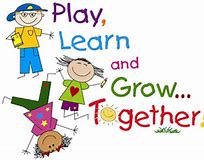 		 NUTRICION Y SALUD 2:45-3:15-     FINE ARTS	            ARTE3:15-3:30-     DISMISSAL                        SALIDA *TEACHER CONFERENCE: 11:15-12:00*TEACHER LUNCH-10:45-11:15* COUNSELING -TUESDAYS-9:00-9:30